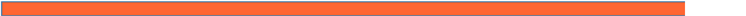 Friday, November 4, 20227:15 a.m. – 8:45 a.m.	Breakfast8:30 a.m. – 9:00 a.m.	General Membership Meeting,CNE Paperwork Wrap Up,Election ReportNursing Continuing Education HoursUpon successful completion of the workshops, participants will be awarded a certificate verifying education units worth up to 10.5 contact hours. Houston Community College is approved as a provider of nursing continuing professional development by the Louisiana State Nurses Association, an accredited approver by the American Nurses Credentialing Center’s Commission on Accreditation. Houston Community College is providing contact hours for this activity and is responsible for adherence to ANCC/TNA criteria.” There is no commercial support for this activity.Stay up to date with your Association atwww.tavne.org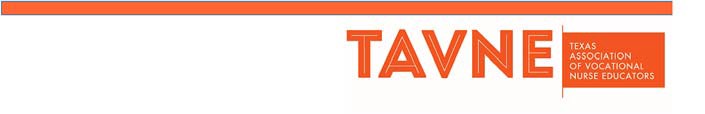 Today’s Active Voice for Nursing EducationStriving for Excellence in Nursing Education - Fall Conference - 2022November 2-4, 2022Westin Dallas/Ft. Worth Airport Hotel 4545 W. John Carpenter Freeway/Irving, Tx 75063Houston Community College in collaboration with the Texas Association of Vocational Nurse Educators (TAVNE)proudly presents the TAVNE 2021 Conference.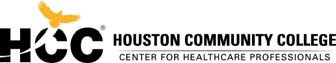 Out of courtesy to the speakers, please turn off all pagers and cellular phones during the program.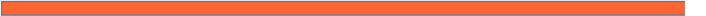 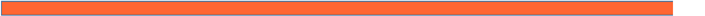 Tuesday, November 1, 2022	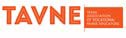 5:00 p.m. – 6:30 p.m.	Executive Board Meeting 7:30 p.m. – 9:00 p.m.	Registration Open7:30 p.m. – 9:00 p.m.	Vendor Rooms/ Exhibits OpenWednesday, November 2, 2022	  7:30 a.m. – 3:30 p.m.	Registration	  8:00 a.m. – 6:30 p.m.	Exhibits       8:15 a.m. – 9:00 a.m.	Opening Session: President’s Remarks,	TAVNE Committee Reports, Meet the Candidates10:00 a.m. – 6:00 p.m.	   Voting     9:00 a.m. - 9:15 a.m.	Break/Exhibits      9:15 a.m. – 11:15 a.m.              Keynote –Fearfully, Wonderfully Made – How to 		Get Unstuck in Nurse Education Role, DianneThursday, November 3, 2022	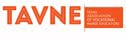 Thursday Sessions	7:00 a.m. – 8:30 a.m.	Breakfast	7:30 a.m. – 9:00 a.m.	Registration-Foyer	8:00 a.m. – 4:00 p.m.              	Exhibits  	9:00 am – 10:30 a.m.                Building Case Studies for the Next Generation                     NCLEX Examination –Christi Doherty, DNP, MSN,             RNC-OB, CNE, CHSE, CDP Executive Director, Tonya	Taylor, Rn BSN, MSN, Kaplan   	10:30 a.m. – 10:45 a.m.          	Break/Exhibits     11:30 a.m. – 11:45 p.m.	Break/ Exhibits		11:30 p.m. – 12:45 p.m.	Lunch/Exhibits (Lunch provided by ATI)    1:00 p.m.  – 2:00 p.m.             	   “Texas Board of Nursing- Current Issues”	  Texas Board of Nursing Staff  2:00 p.m.  – 2:15 p.m.	Break/Exhibits   2:15 p.m. – 3:45 p.m.                Escape Room Mania, Dianne Gremillion 		Innovative Teaching Solutions	  3:45 p.m.  – 4:00 p.m.	Break/Exhibits   4:00 p.m. – 5:00 p.m.	   The Academic Nurse Educator Certification 		 Program, Dr. Larry Simmons, Sr. Director of Credentialing, NLN  5:00 p.m. – 5:15 p.m.	   Break/Exhibits     5:15 p.m.  – 6:15 p.m.                	TAVNE’s Networking" “Facilitators”		Jane Lopes, MSN, RN, CDP		Sandra McCrary-Marshall, MSN, RN 	10:45 a.m. – 12:15 p.m.             Create your Own PN –terest: Creative Teaching		Methods Dianne Gremillion, Innovative Teaching 		Solutions                                                 12:15 p.m. – 2:00 p.m.	   Lunch/Exhibits (Lunch provided by F. A. Davis)    2:00 p.m. – 3:00 p.m.         	Fostering Clinical Judgment in the Psychomotor Skills Lab: A guide to designing learning experiences to prepare learners for practice. Nicola Contreras DNP, RN, CHSE, Wendi Myers, MSN-Ed., RN, & Rhonda Falcon, BSN                                                                                               3:00 p.m. – 3:15 p.m.          Break/Exhibits	 3:15 p.m. – 4:15 p.m.	(Cont.) Fostering Clinical Judgment in the Psychomotor Skills Lab: A guide to designing learning experiences to prepare learners for practice. Nicola Contreras DNP, RN, CHSE, Wendi Myers, MSN-Ed., RN, & Rhonda Falcon, BSN     4:15 p.m. – 4:30 p.m.          Break/Exhibits        4:30 p.m.                              Voting Closed     4:30 p. m. -5:30 p.m.          Ethics and Boundaries in Home Health        Chantal Torrain, BS, LVN, CEOLALA Healthcare                                                                         	Solutions, LLC.  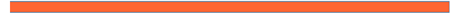 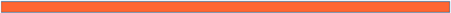 